О внесении измененийи дополнений в постановление Администрации города Когалымаот 31.05.2021 №1145            В соответствии со статьей 78 Бюджетного кодекса Российской Федерации, постановлением Правительства Российской Федерации от 18.09.2020 №1492 «Об общих требованиях к нормативным правовым актам, муниципальным правовым актам, регулирующим предоставление субсидий, в том числе грантов в форме субсидий, юридическим лицам, индивидуальным предпринимателям, а также физическим лицам - производителям товаров, работ, услуг и о признании утратившими силу некоторых актов Правительства Российской Федерации и отдельных положений некоторых актов Правительства Российской Федерации», Уставом города Когалыма, постановлением Администрации города Когалыма от 11.10.2013 №2899 «Об утверждении муниципальной программы «Развитие образования в городе Когалыме»»:   1. В постановление Администрации города Когалыма от 31.05.2021 №1145 «Об утверждении Порядка предоставления субсидий частным дошкольным образовательным организациям на территории города Когалыма» (далее – постановление) внести следующие изменения:1.1. В пункте 2.11. приложения к постановлению слова «приобретения канцелярских принадлежностей, средств обучения, игр и игрушек» заменить словами «приобретение учебников и учебных пособий, средств обучения, игр, игрушек».1.2. Пункт 2.12 приложения к постановлению изложить в следующей редакции:  «2.12. Субсидия на финансовое обеспечение затрат на создание условий для осуществления присмотра и ухода за детьми и содержания детей в частных организациях предоставляется из расчета полученных сертификатов дошкольника. Средства субсидии направляются на снижение установленного в частной организации размера родительской платы за присмотр и уход за ребенком.».1.3. Приложение к постановлению дополнить пунктами 2.13, 2.14: «2.13. Получатель субсидии обязан, имущество приобретенное за счет средств Субсидии не передавать в пользу третьих лиц в течении 2-х лет с даты  получения возмещения расходов за его приобретение и использовать его по целевому назначению.».            «2.14. Получатель субсидии обязуется не приобретать за счет Субсидии иностранную валюту, за исключением операций, определенных Бюджетным кодексом Российской Федерации.». 2. Управлению образования Администрации города Когалыма (А.Н.Лаврентьева) направить  в юридическое управление Администрации города Когалыма текст постановления, его реквизиты, сведения об источнике официального опубликования в порядке и сроки, предусмотренные распоряжением Администрации города Когалыма от 19.06.2013 №149-р «О мерах по формированию регистра муниципальных правовых актов Ханты-Мансийского автономного округа – Югры» для дальнейшего направления в Управление государственной регистрации нормативных правовых актов Аппарата Губернатора Ханты-Мансийского автономного округа – Югры.3. Опубликовать настоящее постановление в газете «Когалымский вестник» и разместить на официальном сайте Администрации города Когалыма в информационно-телекоммуникационной сети «Интернет» (www.admkogalym.ru).4. Контроль за выполнением постановления возложить на заместителя главы города Когалыма Л.А.Юрьеву.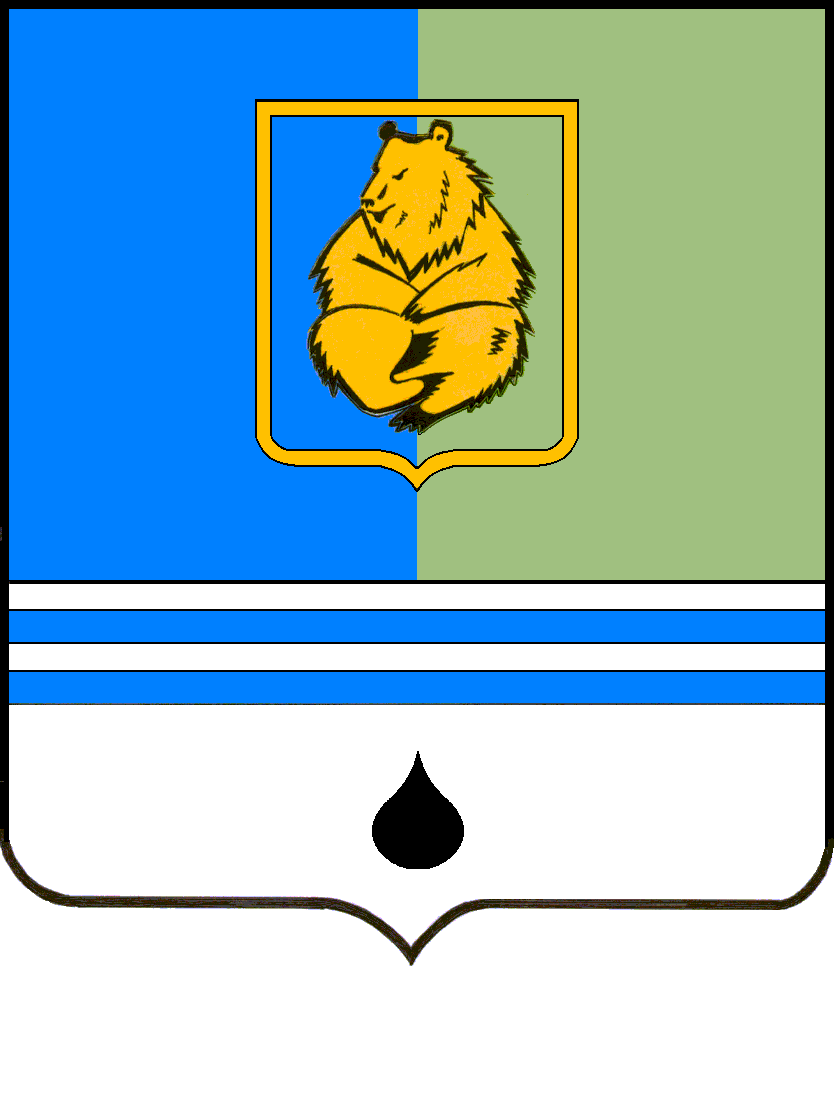 ПОСТАНОВЛЕНИЕАДМИНИСТРАЦИИ ГОРОДА КОГАЛЫМАХанты-Мансийского автономного округа - ЮгрыПОСТАНОВЛЕНИЕАДМИНИСТРАЦИИ ГОРОДА КОГАЛЫМАХанты-Мансийского автономного округа - ЮгрыПОСТАНОВЛЕНИЕАДМИНИСТРАЦИИ ГОРОДА КОГАЛЫМАХанты-Мансийского автономного округа - ЮгрыПОСТАНОВЛЕНИЕАДМИНИСТРАЦИИ ГОРОДА КОГАЛЫМАХанты-Мансийского автономного округа - Югрыот [Дата документа]от [Дата документа]№ [Номер документа]№ [Номер документа]